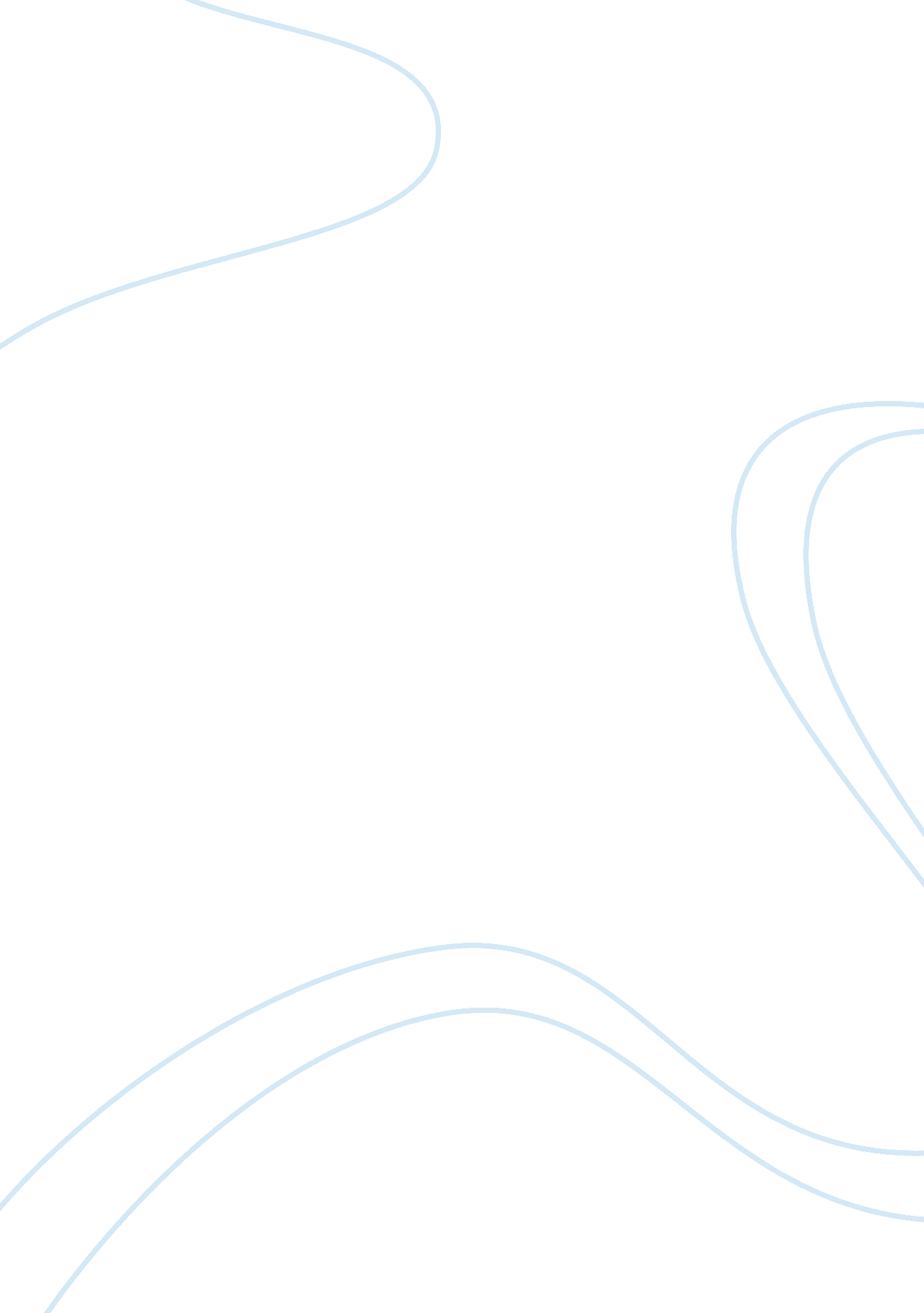 Global smartphone power management ic marketBusiness, Management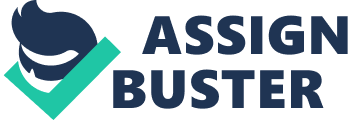 Power management CICS are used to manage power requirements and to support voltage scaling and power delivery sequencing in power electronic devices. They are the key components in any electronic device with a power supply, battery, or power cord and they optimize power usage. They are used in electronic systems such as cellophanes, TV's, and computers and in power-saving technologies such as smart meters and grids. The power management CICS that are used In smartness are offered to as smartened power management CICS. Covered in this Report This report covers the present scenario and the growth prospects of the Global Smartened Power Management ICC market for the period 2014-2018. To calculate the market size, the report considers revenue generated from sales of power management CICS for smartness worldwide. The report does not consider the following in calculating the market size: Components or devices used in the production of smartened power management CICS Any types of devices that do not all under the smartened power management ICC category Service and maintenance of smartened power management CICS View our full TCO here Key Regions MEME OPAC Americas Key Vendors Maxim Integrated Products Inc. Glaucoma Inc. Satisfactoriness NV Texas Instruments Inc. T') Other Prominent Vendors Dialog Semiconductor Freestyle Semiconductor Fajitas Semiconductor RichterTechnologyKey Market Driver Rapid Adoption of Smartness For a full, detailed list, view our report. Key Market Challenge Increase in Design Complexity Key Market Trend Emergence of Miniaturized Semiconductor Devices Key Questions Answered in this Report What will the market size be in 2018 and what will the growth rate be? What are the key market trends? What is driving this market? What are the challenges to market growth? Who are the key vendors in this market space? What are the market opportunities and threats faced by the key vendors? What are the strengths and weaknesses of the key vendors? For more insights, view our Global Smartened Power Management ICC Market 2014-2018 report. 